Муниципальное бюджетное учреждение дополнительного образования «Дворец детского (юношеского) творчества»  г.Лысьва Пермский крайПРОГРАММА ДЕЯТЕЛЬНОСТИДВИЖЕНИЯ ЮИДЛЫСЬВЕНСКОГО ГОРОДСКОГО ОКРУГАна 2020-2023 годыПояснительная записка         Мероприятия по снижению риска дорожно-транспортных происшествий в Российской Федерации обеспечиваются рядом ведомств и организаций, деятельность которых направлена на совершенствование дорожно-транспортной инфраструктуры, правил и условий дорожного движения, управление транспортными потоками, пропаганду среди населения культуры поведения на дорогах и обучение основам Правил дорожного движения. При этом последним из перечисленных направлений деятельности отводится немаловажная роль.       Исследования в области детской педагогики и психофизиологии показали, что более 80% всех знаний, умений, действий и способов мышления, которыми человек будет пользоваться в жизни, приобретается в период обучения в начальной школе, следовательно, именно в этом возрасте необходимо закладывать прочные основы культуры безопасного поведения на дорогах. В свою очередь, обеспечение непрерывности процесса образования и воспитания детей и подростков в средней и старшей школе направлено на дальнейшее формирование и закрепление устойчивых стереотипов безопасного поведения на дорогах, последовательного углубления знаний ПДД.       Повышение защищенности от ДТП и их последствий несовершеннолетних (как наиболее уязвимых участников дорожного движения) является одним из основных направлений реализации Стратегии безопасности дорожного движения в Российской Федерации на 2018-2024 годы. Стратегия является основой для формирования и реализации государственной политики в области БДД на федеральном, региональном, муниципальном и межотраслевом уровнях. В ее развитие принят ряд стратегических документов, в числе которых федеральный проект «Безопасность дорожного движения», паспорт которого утвержден протоколом проектного комитета по национальному проекту «Безопасные и качественные автомобильные дороги».          Одна из задач федерального проекта — это совершенствование обучения детей основам ПДД и привитие им навыков безопасного поведения на дорогах. Для решения этой задачи запланировано создание условий для вовлечения детей и молодежи в профилактическую работу, в том числе и через отряды юных инспекторов движения.         На заседании Государственного Совета Российской Федерации, которое состоялось 26 июня 2019 г., в числе прочего в докладе Министерства внутренних дел отмечалось: «…предусмотрена деятельность по развитию и поддержке движения ЮИД на всей территории Российской Федерации. Разработка и создание единой Концепции организации работы отрядов ЮИД, в том числе единого фирменного стиля, атрибутики и форменного обмундирования, должны позволить объединить многочисленные разрозненные отряды…».          Вопрос о развитии движения ЮИД неоднократно обсуждался на мероприятиях, проводимых органами государственной власти, в том числе с привлечением профессионального и экспертного сообществ.           Программа деятельности движения ЮИД ЛГО основывается на «Концепции информационно-пропагандистского проекта по организации работы по привитию детям навыков безопасного участия в дорожном движении и вовлечению их в деятельность отрядов юных инспекторов движения Российской Федерации».           Концепция проекта, разработана в соответствии с требованиями, установленными Положением (Приложение 1) о деятельности отрядов ЮИД (на федеральном, региональном, районном и муниципальном уровнях) и согласована с ГУОБДД МВД России.           Концепция определяет основные приоритеты, цели, задачи и механизмы развития (формирования) ЮИД с 2019 до 2024 гг.Исходя из этого, основными целями информационно-пропагандистского проекта по организации работы по привитию детям навыков безопасного участия в дорожном движении и вовлечению их в деятельность отрядов ЮИД, так же, как и программы развития работы отрядов ЮИД ЛГО являются:- Вовлечение детей и молодежи в деятельность по профилактике ДТП через развитие движения ЮИД;- Повышение уровня компетентности несовершеннолетних как участников дорожного движения;- Снижение уровня детской смертности и травматизма в ДТП.     Достижение обозначенных целей будет способствовать созданию положительного психологического климата среди участников дорожного движения. Для достижения поставленных целей необходимо обеспечить решение следующих задач:- Определить пути вовлечения детей и молодежи в деятельность по обеспечению безопасности дорожного движения (далее – БДД);-Установить оптимальную схему управления (самоуправления) и поддержку общероссийского движения ЮИД;- Увеличить численность участников движения ЮИД;- Создать условия для обучения участников отрядов ЮИД основам ПДД и методам пропаганды БДД;- Повысить уровень значимости отрядов ЮИД в общественной деятельности по пропаганде здорового образа жизни и законопослушного поведения.Основные направления деятельности Для достижения поставленных задач необходимо осуществлять работу по следующим направлениям:1. Деятельность по увеличению численности участников движения ЮИД:- разработка и реализация механизмов мотивации обучающихся образовательных организаций к участию в обучающих и пропагандистских мероприятиях по профилактике ДДТТ, в деятельности отрядов ЮИД, в том числе: содействие в воспитании гражданственности, общей культуры, коллективизма, профессиональной ориентации;- разработка и реализация механизмов мотивации обучающихся образовательных организаций к их участию в отрядах ЮИД на протяжении всего периода обучения, в том числе через стимулирование личностного роста и саморазвития, деятельность, направленную на мотивацию каждого участника отряда ЮИД на достижение успеха;- содействие в привлечении детей к участию в пропаганде правил безопасного поведения на дорогах среди сверстников;- содействие в  адаптации и развитии социального опыта, создание условий для развития коммуникативных и организаторских способностей.2. Деятельность по повышению уровня значимости отрядов ЮИД в общественной деятельности по пропаганде здорового образа жизни и законопослушного поведения:- информационно-пропагандистская работа, направленная на массовое информирование о деятельности ЮИД, формирование позитивного общественного мнения о деятельности государства и органов исполнительной власти всех уровней по направлению обеспечения БДД, престижа профессий, обеспечивающих БДД;- реализация мероприятий по формированию общественной активности и социальной ответственности участников отряда ЮИД, а также развитию их творческого потенциала и инициативы, вовлечение в коллективную деятельность.3. Деятельность по созданию единой информационной и организационно-методической базы в области развития и поддержки движения ЮИД:- разработка и системная поддержка тематических сайтов, групп (аккаунтов) в социальных сетях, прочее использование возможностей сети интернет;- использование  разработок и исследований современных форм организации учебного процесса и внеурочной деятельности по пропаганде здоровьесберегающего поведения.4. Деятельность по распространению положительного опыта педагогов, курирующих деятельность отрядов  ЮИД, КПК:- мониторинг, отбор и тиражирование методик, технологий, другого обучающего инструментария, применяемого для работы с отрядами ЮИД;- содействие в организации и проведении занятий, семинаров, презентаций, выставок, культурно-массовых мероприятий, поддержка развития различных форм обучения основам безопасности жизнедеятельности детей и подростков;- информирование педагогов о КПК с последующим применением знаний на практике. Для дистанционного прохождения курсов повышения квалификации используются сайты:(инфоурок) https://infourok.ru/kursy/osobennosti-organizacii-pedagogicheskogo-processa-po-obespecheniyu-bezopasnosti-detej-v-sfere-dorozhnogo-dvizheniya-v-usloviyah-realizacii-fgos-obshego-obrazovaniya(видеоуроки) https://videouroki.net/course/formirovaniie-u-dietiei-navykov-biezopasnogho-uchastiia-v-dorozhnom-dvizhienii.html(институт современного образования) https://ped.isoedu.ru/programs/uchitel-nachalnykh-klassov/organizatsiya-raboty-otryadov-yunykh-inspektorov-dvizheniya/(Современные образовательные технологии и методики обучения детей Безопасности дорожного движения с учетом требований ФГОС нового поколения) https://ddtt-mos.ru/courses/courses-1/(Организационно-методические основы деятельности педагогических работников организаций дополнительного образования детей по организации работы отрядов юных инспекторов движения (ЮИД)https://miyu.ru/services/povyshenie-klalifikatsii/organizatsionno-metodicheskie-osnovy-deyatelnosti-pedagogicheskikh-rabotnikov-organizatsiy-dopolnite/         Важным мотивирующим инструментом саморазвития педагогов и тиражирования передовых практик работы с детьми по профилактике ДДТТ является проведение конкурсных мероприятий для педагогов. В рамках реализации федерального проекта «Безопасность дорожного движения» предусмотрено ежегодное проведение муниципального этапа Всероссийского конкурса «Лучший педагог по обучению основам безопасного поведения на дорогах». Предлагается предусмотреть в качестве одной из номинаций этого конкурса «Лучший педагог и наставник ЮИД».     Организация слетов, семинаров, тренингов для руководителей отрядов ЮИД с целью обмена опытом, повышения квалификации и развития профессиональных компетенций будет осуществляться в рамках массовых мероприятий, предусмотренных для отрядов ЮИД, их педагогов и наставников.       К работе с отрядами ЮИД будут привлекаться сотрудники Госавтоинспекции, медицинские работники, работники других ведомств, участвующих в обеспечении БДД, а также представители институтов гражданского общества, осуществляющих деятельность по профилактике ДДТТ. Такое взаимодействие осуществляется в рамках межведомственных планов работы, принимаемых ежегодно.Структура взаимодействия    Структура функционирования отрядов ЮИД  ЛГО представляет собой систему методов и инструментов, направленных на социально-воспитательную и образовательную деятельность. А так же, эффективное позиционирование несовершеннолетних в современном обществе и осознанную творческую самореализацию с высоким индексом патриотизма и гражданской ответственности, и предполагает организацию внеурочной деятельности несовершеннолетних и реализацию мероприятий по профилактике ДДТТ.     Движение ЮИД ЛГО объединяет первичные детские коллективы  (отряды ЮИД), которые представляют собой самоорганизующееся и самоуправляемое сообщество, создающееся на базе образовательных организаций, уставная деятельность которых предполагает, в том числе и деятельность по профилактике ДДТТ.     Отряды ЮИД формируются на добровольной основе по инициативе и желанию участников для достижения определенных целей по вопросам профилактики ДДТТ и развития движения ЮИД.Модель взаимодействия движения ЮИД ЛГО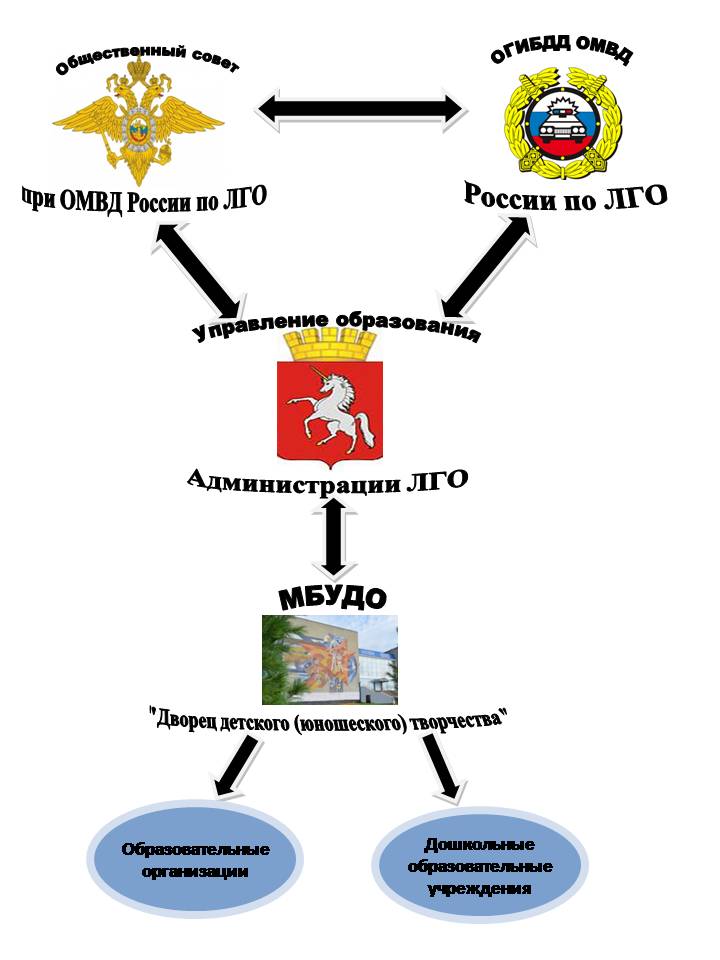 Ожидаемый социально-экономический эффект от реализации деятельности движения ЮИД ЛГО       Во-первых, вовлечение детей и молодежи в деятельность по профилактике ДТП через участие в отрядах ЮИД оказывает прямое воздействие на показатели аварийности с участием и по вине несовершеннолетних, а также опосредованное — на показатели аварийности по вине других участников дорожного движения. Последнее осуществляется через пропаганду движения ЮИД и БДД, которую ведут сами участники движения.	Во-вторых, развитие движения ЮИД оказывает «отложенный» эффект, поскольку способствует воспитанию нового поколения участников дорожного движения, взаимоотношения которых будут строиться на взаимном уважении, осознанной необходимости безопасного поведения, приоритете ценности жизни и неприкосновенности имущества других граждан.        Социально-экономический эффект реализации Концепции проекта на уровне государства связан с эффективностью работы на уровне субъектов Российской Федерации, муниципальных образований и каждой организации, на базе ОО, в которой действует отряд ЮИД.Прогнозируемый результат работы движения ЮИД ЛГО на 2020-2021 учебный  годАктивизация и взаимодействие отрядов ЮИД ЛГО через участие в мероприятиях по утверждённому плану работы;Увеличение численности участников отрядов ЮИД ЛГО;Повышение качества проводимых мероприятий по ПДД в ОО;Оказание методической помощи для руководителей ЮИД;Создание, ведение и наполняемость группы в Вк «ЮИД Лысьвенского городского округа»;Разработка методических материалов в помощь руководителям ЮИД.План работы движения ЮИД на 2020-2021 учебный год№ п/пмероприятиесрокиответственные1Интерактивное занятие с краевой «Лаборатории безопасности» ЦТД «Юность» г. Пермьоктябрь 2020 г.Иутин А.Н.Аскарова И.Г.Пушкарева Е.В.2Круглый стол для руководителей отрядов ЮИД по принятию плана работы на 2020-2021 уч. годноябрь 2020 г.Пушкарева Е.В.3Онлайн – Фото челлендж «#ЗасветисьДДЮТ»ноябрь 2020 г.Пушкарева Е.В.4«Слёт ЮИД – 2020»ПЕРЕНЕСЁНноябрь 2020 г.Пушкарева Е.В.5Онлайн-акция «Лысьва, дети и дорога» для ДООноябрь 2020 г.Тазикаева С.Х., Носкова А.Г.6Акция «Стань заметней на дороге»декабрь 2020 г.Иутин А.Н.Пушкарева Е.В.7Конкурс мероприятий по ПДДВ течении учебного годаАскарова И.Г.Пушкарева Е.В.8Организация посещения «Кабинета ПДД» на базе МБОУ «СОШ № 16 с УИОП» (ул. Быстрых, 29)В течении учебного годаАскарова И.Г.Пушкарева Е.В.9Участие в единых днях РДШ по направленности ЮИДпо отдельному графику и по мере поступления информацииАскарова И.Г.Пушкарева Е.В.10Обучающие семинары (часть 1, часть 2) для руководителей отрядов ЮИД ЛГО – «Агитбригада или Визитная карточка? Общее и отличие. Особенности написания и выступления»декабрь 2020 г.Пушкарева Е.В.11Конкурс игр и макетов по ПДД«АВТОигры59.ру» для ДООянварь 2021 г. Тазикаева С.Х., Атняшева И.В., Ембулатова Е.А.12Конкурс агитбригад для участников ЮИД «Знать правила движения - большое достижение»февраль 2021 г.Иутин А.Н.Аскарова И.Г.Пушкарева Е.В.13Конкурс родительских агитбригад «Наши дети на дорогах города» для ДООмарт 2021 г.Литвина И.Л., Арасланова Ю.В., Кузнецова И.В.14Конкурс детско-педагогических проектов «Наш безопасный путь» для ДООмай 2021 г.Носкова А.Г., Атняшева И.В.15Сбор ЮИД «Безопасное лето»май 2021 г.Иутин А.Н.Аскарова И.Г.Пушкарева Е.В16Конкурс площадок на территории  «Автогородок моей мечты» для ДООиюнь 2021 г. Долгих Н.П. Литвина И.Л.17Конкурс-праздник «Безопасное колесо» для ДООсентябрь 2021 г.Долгих Н.П., Литвина И.Л., Тазикаева С.Х.